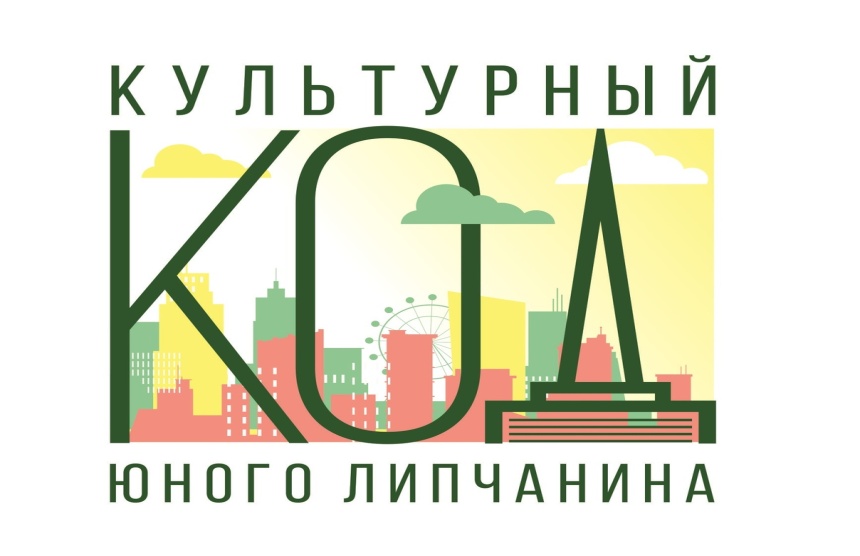 ЯНВАРЬИзобразительное искусство Липецкой области.Классный руководительКлассный час в рамках городской воспитательной акции Культурный код юного ЛипчанинаДата проведенияВремя проведения1аНестерова А.М.Изобразительное искусство Липецкой области. Сорокин В.С.19.0112.451бСтарцева О.В,Изобразительное искусство Липецкой области. Сорокин В.С.13.0111.302аСоколова С.А.Изобразительное искусство Липецкой области. Сорокин В.С.14.0113.302бБогачева Н.В.Изобразительное искусство Липецкой области. Сорокин В.С.11.0111.303аЧерникова А.И.Изобразительное искусство Липецкой области. Сорокин В.С.19.0112.453бКузнецова  Н.В.Изобразительное искусство Липецкой области. Сорокин В.С.20.0111.304аПушилина  Н.И.Изобразительное искусство Липецкой области. Сорокин В.С.19.0113.304бНовицкая Н.В.Изобразительное искусство Липецкой области. Сорокин В.С.18.0111.305аКудрявцева И.Н.Изобразительное искусство Липецкой области.Королев В.И.19.0114.155бМеремьянина А.И.Изобразительное искусство Липецкой области.Королев В.И.18.0113.305вБахарева А.И.Изобразительное искусство Липецкой области.Королев В.И.18.0111.306аПершин И.В.Изобразительное искусство Липецкой области.Дворянчиков В.Д.14.0114.306бРяшенцева Н.В.Изобразительное искусство Липецкой области.Дворянчиков В.Д.20.0114.307аДмитриева Н.Н.Изобразительное искусство Липецкой области.Соболев В.Я.19.0114.207бГорбунова А.Г.Изобразительное искусство Липецкой области.Соболев В.Я.20.0113.358аБоев О.С.Изобразительное искусство Липецкой области.Сальников Е.П..11.0114.308бТарыгин Е.В.Изобразительное искусство Липецкой области.Сальников Е.П..14.0114.308вГончарова Н.Б.Изобразительное искусство Липецкой области.Сальников Е.П..20.0114.159аХальзев Э.АИзобразительное искусство Липецкой области. Сорокин В.С.20.0114.309бЛогудкина О.Н.Изобразительное искусство Липецкой области. Сорокин В.С.20.0114.30